ClasificaciónUnidad                                                                                                                       LugarFecha INFORME DE ESTUDIO DE ESTADO MAYOR N°…ASUNTO: Consignar el tema de estudio PROBLEMA Definido como misión, en forma interrogativa, como necesidad o en el infinito del verbo. Debe responder a las preguntas: QUÉ, CUÁNDO, DÓNDE Y PARA QUÉ.HIPOTESISConsiderar las que corresponden a las hipótesis, si es que hubiese.HECHOS O FACTORES QUE INFLUYEN EN EL PROBLEMA(Considerar los hechos o factores en forma lógica, enumerarlos y presentarlos como si fueran títulos). ……………………………………………SUPOSICIONES ANALISIS(Realizarlo en el mismo orden de la presentación de los hechos o factores. Hacerlo en forma amplia y pormenorizada, considerando la relación que cada hecho tiene con el problema, terminando por consignar las posibles soluciones, indicando sus ventajas y desventajas). F. ………………CONCLUIONESConsiderar una conclusión por cada hecho o factor analizando o de varios de ellos, la comparación de las soluciones por sus ventajas y desventajas y determinar la mejor solución. Puede hacerse también un resumen de conclusiones, la comparación; y, consignar la mejor solución.………………………………………….ACCION RECOMENDADAIndicación completa, concisa y clara de la forma de acción recomendada, que sólo requiera la aprobación o desaprobación del Comandante y su firma estos documentos de acción.                                                                                                     EL INSTRUCTORES CONFORME                                                          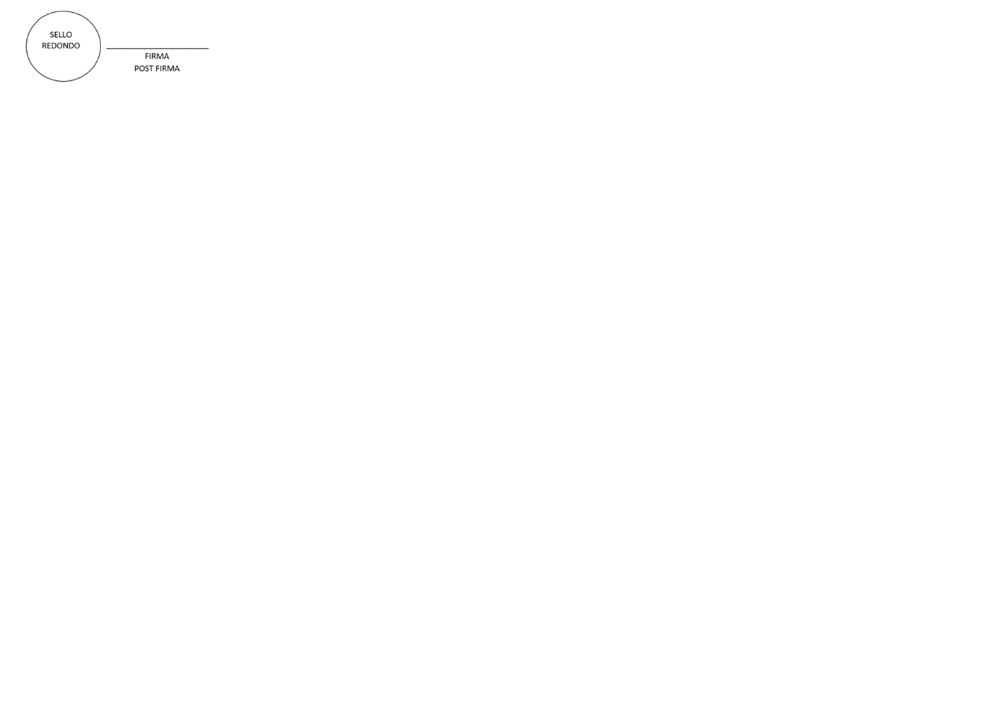 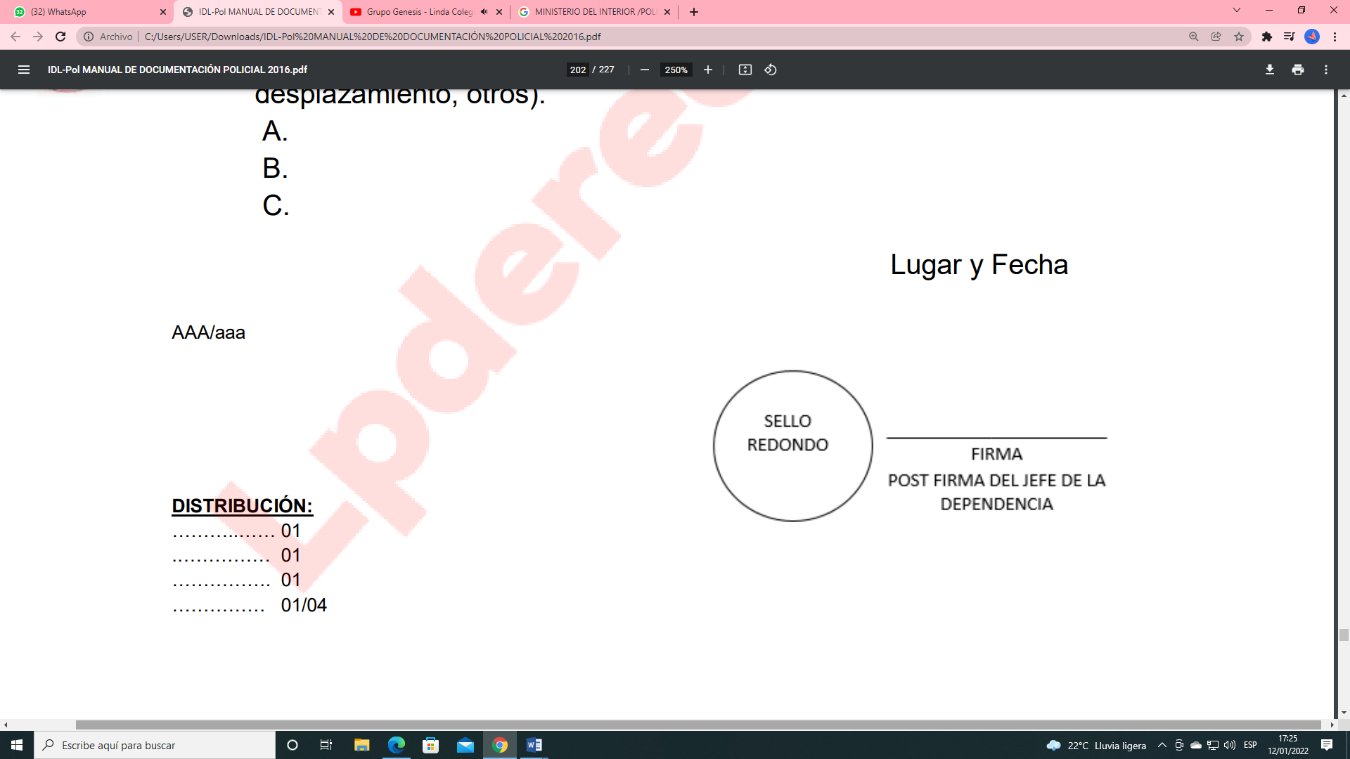 